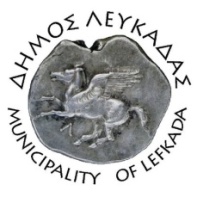 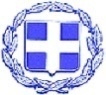 ΕΛΛΗΝΙΚΗ ΔΗΜΟΚΡΑΤΙΑ    ΔΗΜΟΣ ΛΕΥΚΑΔΑΣ  Λευκάδα, 16/9/2022ΔΕΛΤΙΟ ΤΥΠΟΥΣυνάντηση δημάρχου Λευκάδας με τον  γενικό γραμματέα νησιωτικής πολιτικής κ. Ευάγγελο Κυριαζόπουλο, για το θέμα του τουριστικού περιπτέρου.Τον γενικό γραμματέα λιμένων και λιμενικής πολιτικής του Υπουργείου Ναυτιλίας και Νησιωτικής Πολιτικής, κ. Ευάγγελο Κυριαζόπουλο, συνάντησε ο δήμαρχος Λευκάδας κ. Χαράλαμπος Καλός, σε προγραμματισμένο ραντεβού στην Θεσσαλονίκη, την Πέμπτη 15-09-2022, προκειμένου να του εκθέσει το ζήτημα της αξιοποίησης του τουριστικού περιπτέρου στη θέση «Κάστρο». Μεταξύ άλλων, ο δήμαρχος του επέδωσε την σχετική απόφαση του δημοτικού συμβουλίου, την απόφαση για την συγκρότηση της ομάδας εργασίας που έχει συστήσει για τον σκοπό αυτό, καθώς και το αίτημά του για την μη έγκριση της παραχώρησης της σχετικής έκτασης, έως ότου υπάρξει νεότερη ενημέρωση από τον δήμο.Σε δήλωσή του ο Δήμαρχος Λευκάδας ανέφερε ότι: «Εκτός από την θεσμική μου υποχρέωση να υλοποιήσω την απόφαση του δημοτικού συμβουλίου, διερευνώ όλα τα δεδομένα σε πολιτικό, υπηρεσιακό, νομικό, και τεχνικό επίπεδο, με γνώμονα την υποστήριξη των συμφερόντων του τόπου μας».							ΑΠΟ ΤΟ ΓΡΑΦΕΙΟ ΔΗΜΑΡΧΟΥ